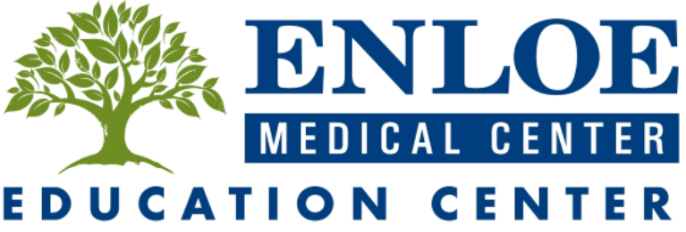 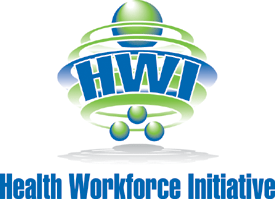 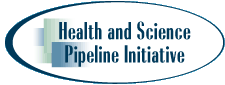 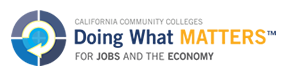 HESI 2016 ProposalWEEKMONDAYTUESDAYWEDNESDAYTHURSDAYFRIDAY1July18-2218LECTURETIME: 8:30am -2:30pmLocation:Butte Skyway CenterSC14419LECTURETIME: 8:30am -2:30pmLocation:Butte Skyway CenterSC14420LECTURETIME: 8:30am -2:30pmLocation:Butte Skyway CenterSC14421HOSPITAL ROTATIONSStart Time:  Between 6:30am and 9:00am22HOSPITAL ROTATIONSStart Time:  Between 6:30aM and 9:00am1July18-2218LECTURETIME: 8:30am -2:30pmLocation:Butte Skyway CenterSC14419LECTURETIME: 8:30am -2:30pmLocation:Butte Skyway CenterSC144HOSPITAL TOURTIME:  1:00-3:00Lunch and DebriefTIME: 12:00 – 2:00Location: SC 144Lunch and DebriefTIME: 12:00 – 2:00Location: SC 1442July25-2925HOSPITAL ROTATIONSStart Time:  Between 6:30am and 9:00am26HOSPITAL ROTATIONSStart Time:  Between 6:30am and 9:00am27HOSPITAL ROTATIONSStart Time:  Between 6:30am and 9:00am28HOSPITAL ROTATIONSStart Time:  Between 6:30am and 9:00am29HOSPITAL ROTATIONSStart Time:  Between 6:30am and 9:00am2July25-29Lunch and DebriefTIME: 12:00 – 2:00Location: SC 144Lunch and DebriefTIME: 12:00 – 2:00Location: SC 144Lunch and DebriefTIME: 12:00 – 2:00Location: SC 144Lunch and DebriefTIME: 12:00 – 2:00Location: SC 144Lunch and DebriefTIME: 12:00 – 2:00Location: SC 1443August 1-41HOSPITAL ROTATIONSStart Time:  Between 6:30am and 9:00am2HOSPITAL ROTATIONSStart Time:  Between 6:30am and 9:00am3PRESENTATION PREPARATIONTIME: 9:00am-2:30pmLocation:Butte Skyway CenterSC1444PRESENTATION PREPARATIONTIME: 8:00am-12:00pmLocation:  SC 14453August 1-4Lunch and Debrief12:00 – 2:00Location: SC 144Lunch and Debrief12:00 – 2:00Location: SC 1443PRESENTATION PREPARATIONTIME: 9:00am-2:30pmLocation:Butte Skyway CenterSC144FINAL PRESENTATIONSTIME:  5:30-8:30Location: Enloe Conference Center 5